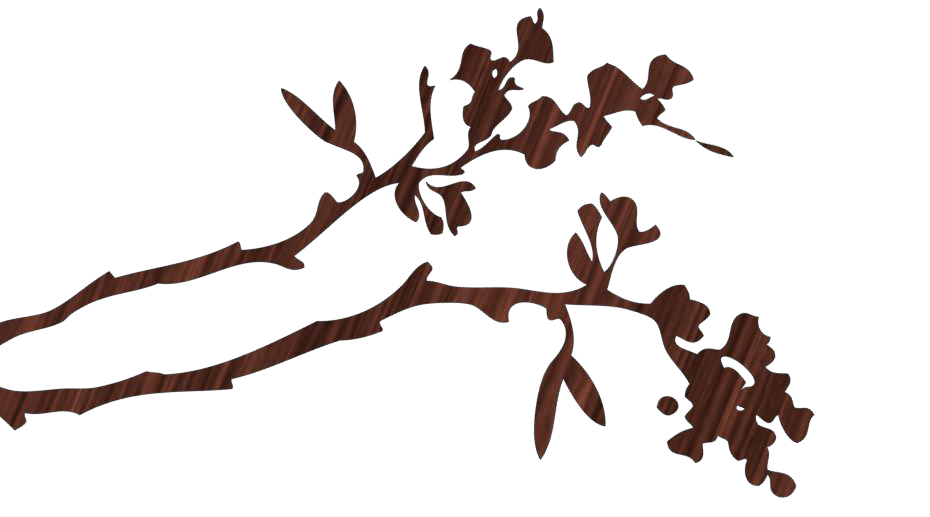 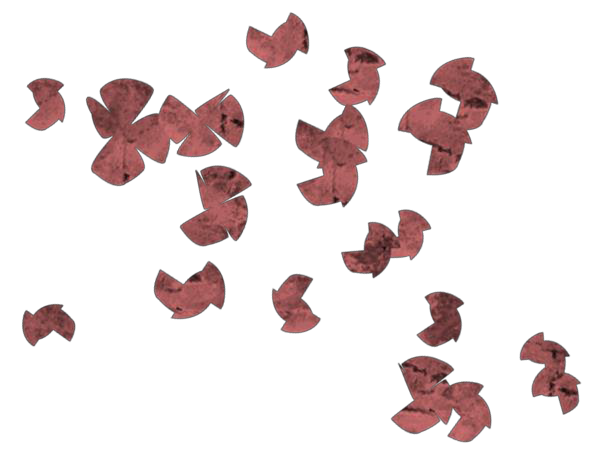 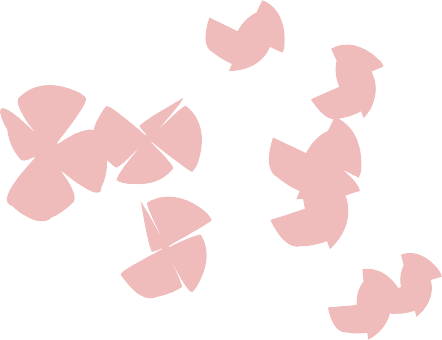 EVENT INTROEVENT TITLEEVENT SUBTITLEDATE TIMELOCATIONADDRESS, CITY, ST  ZIP CODEYou can easily customize this flyer with your own information. To replace any placeholder text (such as this), just select it and enter your own.If you need more placeholders for titles, subtitles or body text, copy any of the existing placeholders, then drag the new one into place.FOR MORE INFORMATION CONTACT: [CONTACT NAME] @  [TELEPHONE]